附件2体检人员QQ群二维码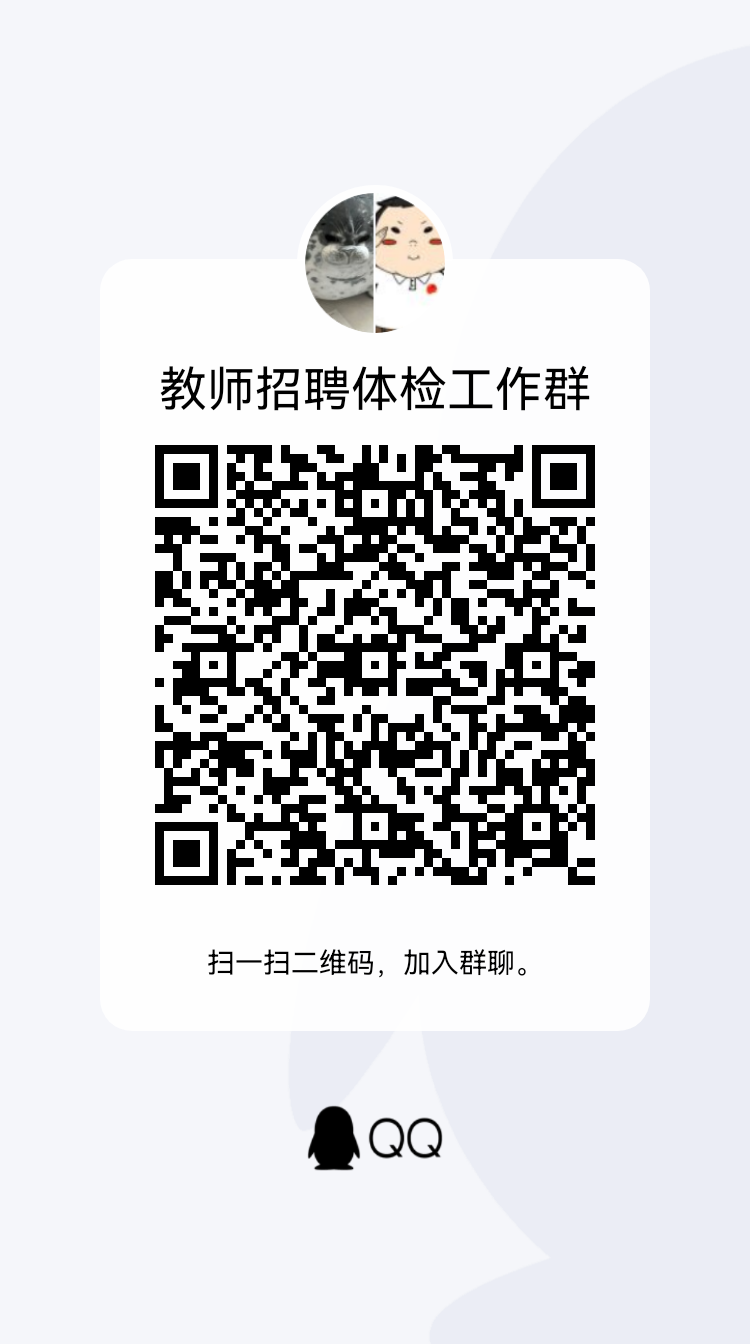 联系人：蒋老师18609063836